Ребёнок-левша. Стоит-ли переучивать?Н.А.Лавриненко, учитель-логопедКаждый человек – это целый мир с уникальными особенностями и отличиями. Не существует таких параметров, которым он непременно должен соответствовать.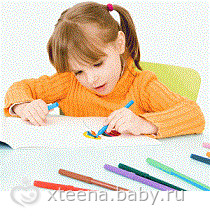 Ваш ребенок отличается от других тем, что он левша?
Стоит-ли пытаться сделать его таким, как все?
          Детские, да и не только детские, психологи едины в своем мнении, что переучивать ребенка не только не стоит, но даже опасно, так как это может повлиять на его психическое развитие и на всю его дальнейшую жизнь.Почему мы разныеИзвестно, что человеческий мозг, состоящий из двух полушарий, является Центром Управления нашим телом. При этом работает перекрёстно, т. е. левое полушарие ответственно за правую половину тела, а правое, соответственно, отвечает за левую половину тела. В зависимости от того, насколько развиты полушария, мы можем воспринимать информацию по-разному.Человеческий мозг состоит из левого и правого полушарий, каждое из которых содержит различные центры жизнедеятельности, например, левое полушарие «отвечает» за абстрактное мышление и речь, правое – за образное мышление, художественное и музыкальное творчество. Доминирующее левое полушарие приносит ощущение счастья и наслаждения, правое – страха и печали. Любое относительное доминирование одного из полушарий обуславливает психологические особенности человеческой личности.Физиологическая природа «леворукости» и «праворукости» связана с перекрестом нервных путей, которые идут к полушариям мозга от конечностей. Соответственно доминирование левого полушария проявляется ведущей правой рукой, правого – левой. У третьей группы людей отмечается отсутствие доминирования. Толчком, когда одно из полушарий превращается в левое, является первое осознание крохой самого себя и начало овладения речью. Поэтому видимые различия между «левшами» и «правшами» начинают проявляться в 3 года.
«Правополушарные» — «левши» существенно отличаются от своих сверстников. Обычно это достаточно эмоциональные и художественно одаренные детки с затянувшимся упрямством. Они намного лучше лепят и рисуют, обладают большими музыкальными способностями. В то же время им свойственна некоторая задержка речи и сложности в произношении некоторых звуков. Такие дети непосредственны, доверчивы, капризны и плаксивы. Они подвержены сиюминутным настроениям и настойчивы в осуществлении желаний.                                                                                                                                                                                                                                           Левши с трудом осваивают чтение и письмо, которые в первом классе могут стать для них настоящим камнем преткновения. Непросто приходится левшам и в повседневной жизни. Ведь большинство предметов нашего быта приспособлено «под правую руку» (замки, дверные ручки, музыкальные инструменты, отвертки и др.), что требует дополнительной адаптации...Люди, у которых левое полушарие более активно, способны мыслить логически, владеют аналитическими способностями, отлично запоминают стихи, склонны к изучению иностранных языков и решению арифметических задач.А вот представители рода людского с развитым правым полушарием, которые отчасти и являются левшами, гораздо лучше реагируют на стрессы: они не теряются в сложной обстановке, могут оперативно оценивать ситуацию и принимать верные решения. Кроме того, они отличаются развитой интуицией, образным мышлением и творческими способностями. Неплохо, не так ли?Переучивание опасно!Принудительное переучивание леворуких детей, как правило, приводит к нежелательным последствиям. Ребенок становится раздражительным, капризным, плохо ест и спит. Нарушения эмоциональной сферы нередко сопровождаются другими осложнениями: заиканием, нервным тикам, энурезом, кожными заболеваниями, и прочим нарушениям психики. Малыш начинает жаловаться на усталость в правой руке, головные боли, снижение работоспособности и повышенную утомляемость.Некоторые дети могут легче переносить переучивание, но статистика неумолима: переученные левши редко преуспевают в жизни, обучение в школе и ВУЗ-ах дается им гораздо сложнее, чем тем левшам, которых родители и педагоги оставили в покое. А что до переученных спортсменов, то у них даже замедляется рост и физическое развитие.Поэтому родителям леворукого ребенка лучше вообще ничего не предпринимать и найти правильные методы воспитания, которые решат имеющиеся проблемы.Позвольте своему ребенку быть таким, каким его создала природа. Не стоит пытаться подстроить его под других людей. Кто знает, возможно, именно в вашей семье растет будущий президент или знаменитый художник!?Желаю удачи!